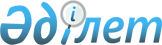 Об определении перечня должностей специалистов в области социального обеспечения, образования, культуры, являющихся гражданскими служащими и работающих в сельской местности
					
			Утративший силу
			
			
		
					Постановление акимата Щучинского района Акмолинской области от 23 февраля 2009 года № а-3/121. Зарегистрировано Управлением юстиции Щучинского района Акмолинской области 24 марта 2009 года № 1-19-150. Утратило силу постановлением акимата Бурабайского района Акмолинской области от 4 декабря 2014 года № а-12/775      Сноска. Утратило силу постановлением акимата Бурабайского района Акмолинской области от 04.12.2014 № а-12/775 (вводится в действие со дня официального опубликования).      Сноска. Заголовок постановления в редакции постановления акимата Бурабайского района Акмолинской области от 24.02.2014 № а-3/116 (вводится в действие со дня официального опубликования).

      В соответствии с подпунктом 2 статьи 18, пунктом 3 статьи 238 Трудового Кодекса Республики Казахстан от 15 мая 2007 года, пунктом 2 статьи 31 Закона Республики Казахстан от 23 января 2001 года "О местном государственном управлении и самоуправлении в Республике Казахстан", на основании решения Щучинского районного маслихата от 30 января 2009 года № С-11/3 «О согласовании перечня должностей специалистов образования, социального обеспечения, культуры работающих в аульной (сельской) местности, имеющих право на повышенные двадцать пять процентов должностные оклады и тарифные ставки» акимат района ПОСТАНОВЛЯЕТ:

      Сноска. Преамбула с изменениями, внесенными постановлением акимата Щучинского района Акмолинской области от 20.04.2009 № а-4/222



      1. Определить перечень должностей специалистов в области социального обеспечения, образования, культуры, являющихся гражданскими служащими и работающих в сельской местности, согласно приложению.

      Сноска. Пункт 1 в редакции постановления акимата Бурабайского района Акмолинской области от 24.02.2014 № а-3/116 (вводится в действие со дня официального опубликования).



      2. Контроль за исполнением настоящего постановления возложить на заместителя акима района Нурпанову М.Б.



      3. Данное постановление распространяется на правоотношения, возникшие с 1 января 2009 года.



      4. Настоящее постановление акимата района вступает в силу со дня государственной регистрации в Управлении юстиции Щучинского района Акмолинской области и вводится в действие со дня официального опубликования.      Аким Щучинского

      района                                     В.Балахонцев      «СОГЛАСОВАНО»      Начальник ГУ «Отдел экономики

      и бюджетного планирования

      Щучинского района»                         Г.Тналинова

Приложение к постановлению акимата

Щучинского района         

от 23 февраля 2009 года       Перечень должностей специалистов в области социального обеспечения, образования, культуры, являющихся гражданскими служащими и работающих в сельской местности      Сноска. Заголовок приложения в редакции постановления акимата Бурабайского района Акмолинской области от 24.02.2014 № а-3/116 (вводится в действие со дня официального опубликования).

      1. Должности специалистов образования:

      Учителя всех специальностей организаций образования

      Директор (начальник, заведующий) общеобразовательной, высшей технической школы, профессионального лицея, гимназии, колледжа, училища, комплекса школа-детский сад, специальной коррекционной организации и интернатных организаций всех типов и видов

      Заведующий дошкольной организацией

      Руководитель физического воспитания в организациях образования

      Руководитель, преподаватель-организатор начальной военной подготовки (военный руководитель в учебном заведении)

      Заместитель директора (начальника) по научной, учебной, учебно-производственной, учебно-воспитательной, воспитательной работе общеобразовательных школ, школ-интернатов и других организаций начального, основного среднего, общего среднего, технического и профессионального, послесреднего, дополнительного образования

      Педагог- психолог

      Старший воспитатель, воспитатель (в организациях образования)

      Музыкальный руководитель детской дошкольной организации

      Старший вожатый в учебном заведении, учебно-воспитательной, учебно-оздоровительной организации

      Инструктор по физической культуре, непосредственно занимающийся учебно-производственной, учебно-воспитательной деятельностью

      Заведующий учебно-производственной (учебной) мастерской (в организациях образования)

      Инструктор по труду (в организациях образования)

      Инструктор, методист, воспитатель, мастер производственного обучения учебно-оздоровительного, учебно-воспитательного центра (комплекса)

      Старший мастер, мастер производственного обучения

      Старший методист, методист организаций образования (кроме высших учебных заведений)

      Музыкальный руководитель (кроме организаций дошкольного воспитания и обучения), аккомпаниатор, концертмейстер, непосредственно занимающийся учебно-воспитательной деятельностью

      Инструктор, инструктор-методист физкультурно-спортивных организаций, непосредственно занимающийся учебно-воспитательной деятельностью

      Библиотекарь

      Медицинская сестра



      2. Должности специалистов социального обеспечения:

      Заведующий отделением

      Социальный работник



      3. Должности специалистов культуры:

      Старший библиотекарь

      Библиотекарь

      Старший руководитель самодеятельного коллектива

      Старший культорганизатор
					© 2012. РГП на ПХВ «Институт законодательства и правовой информации Республики Казахстан» Министерства юстиции Республики Казахстан
				